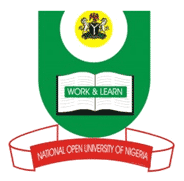 NATIONAL OPEN UNIVERSITY OF NIGERIA14-16 AHMADU BELLO WAY, VICTORIA ISLAND LAGOS                                       SCHOOL OF MANAGEMENT SCIENCESMAY/JUNE 2012 EXAMINATIONBHM 668/768 POLICY IMPLEMENTATION & EVALUATIONTIME ALLOWED:	2 HOURSINSTRUCTION: Attempt any 3 questions of your choice.  Each question carries 23.3 marks.  Present your answer legibly and logically using relevant examples.What is Public Policy? List and explain its characteristics.Discuss with the help of a diagram the Policy formulation cycle.What is Policy agenda? List and discuss the factors that can influence the choice of Policy agenda.Explain the major actors in the Policy making process.What are the problems of policy implementation in both the developed and developing countries?